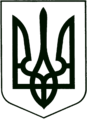 УКРАЇНА
МОГИЛІВ-ПОДІЛЬСЬКА МІСЬКА РАДА
ВІННИЦЬКОЇ ОБЛАСТІ  РІШЕННЯ №816Про надання КП «Теплоенергетик» дозволу на оформлення кредитного ліміту на поточний рахунок     Керуючись ст.ст. 25, 60, 70 Закону України «Про місцеве самоврядування в Україні», ст. 78 Господарського кодексу України, відповідно до Статуту Могилів-Подільського міського комунального підприємства «Теплоенергетик» у новій редакції, розглянувши клопотання Могилів-Подільського міського комунального підприємства «Теплоенергетик» від 05.07.2023 року №173, з метою поповнення обігових коштів підприємства та покращення розрахунків по платежах до бюджету, -        міська рада ВИРІШИЛА:Надати дозвіл КП «Теплоенергетик» код ЄДРПОУ 31943433 на отримання кредитного ліміту на поточний рахунок від АТ КБ «ПРИВАТБАНК» код ЄДРПОУ 14360570 на наступних умовах:а) сума кредиту: загальний кредитний ліміт не може перевищувати 300000 (триста тисяч) гривень 00 копійок;б) зміна суми кредиту: може змінюватися протягом дії кредитного договору в межах погодженого вище загального кредитного ліміту без додаткових погоджень та без підписання додаткових угод до кредитного договору;в) відсоткова ставка за користування кредитним лімітом: за час фактичного користування кредитним лімітом банку сплачуються відсотки в розмірі 21% (двадцять один відсоток) річних, відсотки у разі непогашення кредиту у продовж 30 днів з дати початку безвідсоткового періоду, починаючи з 31-го дня після дати закінчення періоду у котрому дебетове сальдо підлягало обнулінню (з моменту виникнення простроченої заборгованості): 42% (сорок два відсотки) річних;г) комісії: комісія за користування кредитним лімітом (сплата щомісячно     1-го числа від суми максимального сальдо кредиту, що існував на кінець банківського дня у будь-який з днів за попередній місяць – 0,3 % (нуль три відсотка);д) строк дії даного рішення – 12 місяців (у випадку продовження строку дії кредитного договору дане рішення підлягає оновленню на новий строк).2.	Надати повноваження директору КП «Теплоенергетик» Бойку С.Д.     код ЄДРПОУ 31943433 на укладання та підписання від імені підприємства з АТ КБ «ПРИВАТБАНК» необхідні супроводжуючі правочинні документи та документи пов’язані з отриманням кредиту.3. Контроль за виконанням даного рішення покласти на першого заступника міського голови Безмешука П.О. та на постійну комісію міської ради з питань фінансів, бюджету, планування соціально - економічного розвитку, інвестицій та міжнародного співробітництва (Трейбич Е.А.).       Міський голова                                                    Геннадій ГЛУХМАНЮКВід 31.08.2023р.35 сесії            8 скликання